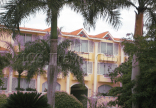 Вылет с 04.04.2012 г. DBL, ALL, 7 ночейЦена от 91114 руб.Вылет с 30.05.2012г.DBL, ALL, 7ночейЦена от 107024 руб.Цены на другие даты уточняйте по телефону.4* BARCELO CAPELLAКонтактная информация:
Tel: +1809 526 1080
www.barcelo.comОтель расположен на юго-восточном побережье Ла Романа, на одном из самых красивых пляжей рядом с местечком Баяибе.Расстояния:25 мин. езды от Санто ДомингоТипы номеров:DoubleDouble Sea ViewJunior SuiteSuiteВ отеле:500 номеров; 2 открытых бассейна, SPA-центр ($), Интернет ($), wi-fi ($)В номере:ванная комната, фен, телефон, ТВ, кондиционер, сейф ($), холодильник, мини-бар, кофеварка, балкон/ терраса (в большинстве номеров)Питание:AIРестораны и бары:5 ресторанов, 5 баровРазвлечения и спорт:фитнес-зал, спортивные игры, волейбол, водное поло, бильярд, уроки танцев, теннис, моторизованные водные виды спорта ($), дискотека на свежем воздухе, вечерние и дневные развлекательные программыДля детей:детский бассейн, мини-клуб, дневные и вечерние развлекательные программыПляж:зонтики, шезлонги, матрасы, пляжные полотенца